Šio dokumento ir visos jame pateiktos informacijos, įskaitant grafinę informaciją, kuri nėra trečiųjų asmenų intelektinė nuosavybė, autorių teisės priklauso bendrovei UAB „Asseco Lietuva“, kurios buveinė yra V.Gerulaičio g. 10, LT-08200 Vilnius, Lietuva. Visa informacija, pateikta šiame dokumente, yra komercinė bendrovės UAB „Asseco Lietuva“ paslaptis. Šią informaciją be išankstinio rašytinio UAB „Asseco Lietuva“ leidimo draudžiama naudoti, atskleisti, platinti visą ar jos dalį, perduoti tretiesiems asmenims. Šio reikalavimo privalo laikytis visi asmenys, kurie susipažįsta su šio dokumento turiniu.TurinysSkaitytojų aptarnavimas	3Skaitytojų aptarnavimasSAP lange "Pateikti" apnulinta data laukelyje "Atsiėmimas nuo", todėl dabar visuomet rodys visus pateiktus aktualius užsakymus kai tik bibliotekininkė įsijungs SAP langą. Iki šiol rodydavo laukelyje einamosios dienos datą ir tik tos dienos pateiktus užsakymus, dėl to bibliotekininkė iš karto nematydavo užsakymų, pateiktų savaitgalį, šventinėmis dienomis ar kitu bibliotekos nedarbo metu.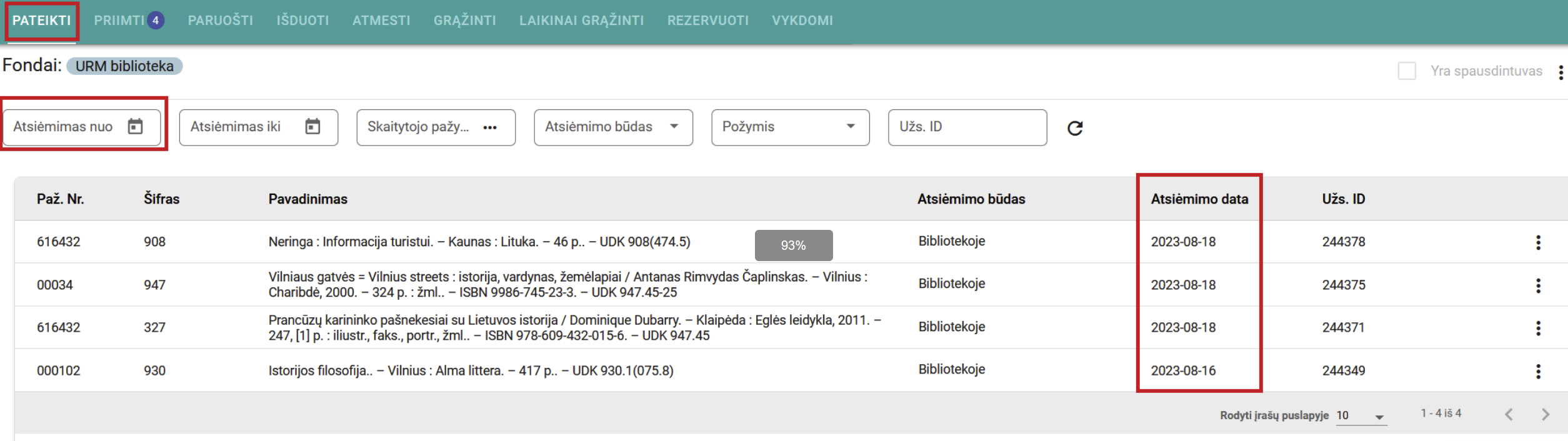 MOBIS pakeitimaiVersija v5.0.2Versija: 1.0Parengimo data: 2024-04-22 12:57:44Kontaktinis asmuo: Jurgita SabienėKontaktiniai duomenys: tel. +370 614 54004, el. paštas: pagalba@imobis.lt